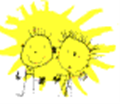 Datum: 24. 5. 2022VABILO NA POMLADNO SREČANJESpoštovani starši!Vabimo vas na skupno srečanje staršev in otrok Vrtca Šentvid.Skupaj se bomo igrali, ustvarjali in družili v TOREK, 31. 5. 2022 od 17.00 do 19.00 na igrišču enot Mravljinček  in SapramiškaSrečanje v enoti Mišmaš bo v ponedeljek, 13. 6. 2022, od 16.30 - 18.00.Prijazno vabljeni, da skupaj pozdravimo prihod poletja in počitniških dni.Otroci in kolektiv Vrtca Šentvid